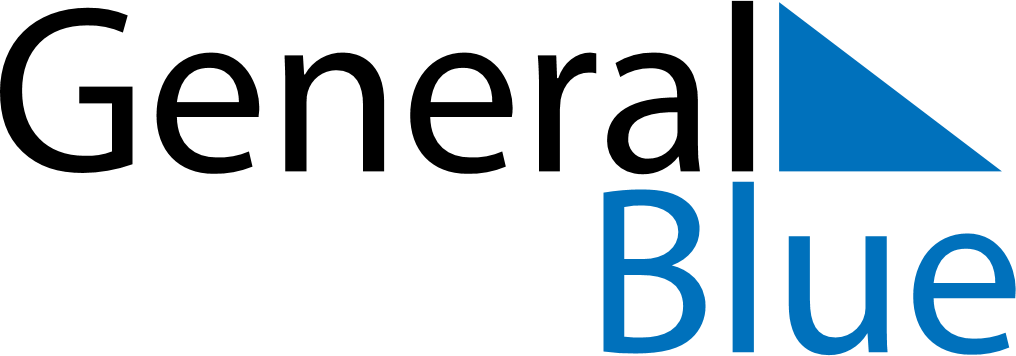 June 2024June 2024June 2024June 2024June 2024June 2024June 2024Viareggio, Tuscany, ItalyViareggio, Tuscany, ItalyViareggio, Tuscany, ItalyViareggio, Tuscany, ItalyViareggio, Tuscany, ItalyViareggio, Tuscany, ItalyViareggio, Tuscany, ItalySundayMondayMondayTuesdayWednesdayThursdayFridaySaturday1Sunrise: 5:39 AMSunset: 8:54 PMDaylight: 15 hours and 14 minutes.23345678Sunrise: 5:39 AMSunset: 8:54 PMDaylight: 15 hours and 15 minutes.Sunrise: 5:38 AMSunset: 8:55 PMDaylight: 15 hours and 17 minutes.Sunrise: 5:38 AMSunset: 8:55 PMDaylight: 15 hours and 17 minutes.Sunrise: 5:38 AMSunset: 8:56 PMDaylight: 15 hours and 18 minutes.Sunrise: 5:37 AMSunset: 8:57 PMDaylight: 15 hours and 19 minutes.Sunrise: 5:37 AMSunset: 8:57 PMDaylight: 15 hours and 20 minutes.Sunrise: 5:37 AMSunset: 8:58 PMDaylight: 15 hours and 21 minutes.Sunrise: 5:36 AMSunset: 8:59 PMDaylight: 15 hours and 22 minutes.910101112131415Sunrise: 5:36 AMSunset: 8:59 PMDaylight: 15 hours and 23 minutes.Sunrise: 5:36 AMSunset: 9:00 PMDaylight: 15 hours and 24 minutes.Sunrise: 5:36 AMSunset: 9:00 PMDaylight: 15 hours and 24 minutes.Sunrise: 5:36 AMSunset: 9:01 PMDaylight: 15 hours and 24 minutes.Sunrise: 5:36 AMSunset: 9:01 PMDaylight: 15 hours and 25 minutes.Sunrise: 5:36 AMSunset: 9:02 PMDaylight: 15 hours and 25 minutes.Sunrise: 5:36 AMSunset: 9:02 PMDaylight: 15 hours and 26 minutes.Sunrise: 5:36 AMSunset: 9:02 PMDaylight: 15 hours and 26 minutes.1617171819202122Sunrise: 5:36 AMSunset: 9:03 PMDaylight: 15 hours and 27 minutes.Sunrise: 5:36 AMSunset: 9:03 PMDaylight: 15 hours and 27 minutes.Sunrise: 5:36 AMSunset: 9:03 PMDaylight: 15 hours and 27 minutes.Sunrise: 5:36 AMSunset: 9:04 PMDaylight: 15 hours and 27 minutes.Sunrise: 5:36 AMSunset: 9:04 PMDaylight: 15 hours and 28 minutes.Sunrise: 5:36 AMSunset: 9:04 PMDaylight: 15 hours and 28 minutes.Sunrise: 5:36 AMSunset: 9:04 PMDaylight: 15 hours and 28 minutes.Sunrise: 5:36 AMSunset: 9:05 PMDaylight: 15 hours and 28 minutes.2324242526272829Sunrise: 5:37 AMSunset: 9:05 PMDaylight: 15 hours and 28 minutes.Sunrise: 5:37 AMSunset: 9:05 PMDaylight: 15 hours and 27 minutes.Sunrise: 5:37 AMSunset: 9:05 PMDaylight: 15 hours and 27 minutes.Sunrise: 5:37 AMSunset: 9:05 PMDaylight: 15 hours and 27 minutes.Sunrise: 5:38 AMSunset: 9:05 PMDaylight: 15 hours and 27 minutes.Sunrise: 5:38 AMSunset: 9:05 PMDaylight: 15 hours and 26 minutes.Sunrise: 5:39 AMSunset: 9:05 PMDaylight: 15 hours and 26 minutes.Sunrise: 5:39 AMSunset: 9:05 PMDaylight: 15 hours and 25 minutes.30Sunrise: 5:40 AMSunset: 9:05 PMDaylight: 15 hours and 25 minutes.